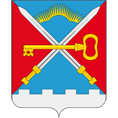 СОВЕТ ДЕПУТАТОВ СЕЛЬСКОГО ПОСЕЛЕНИЯ АЛАКУРТТИ  КАНДАЛАКШСКОГО РАЙОНА ЧЕТВЕРТОГО СОЗЫВАРЕШЕНИЕот «19» декабря 2019 года                                                                                   № 584Об утверждении Порядка принятия решения о применении к депутату, члену выборного органа местного самоуправления, выборному должностному лицу местного самоуправления муниципального образования сельское поселение Алакуртти Кандалакшского района мер ответственности, указанных в части 7.3-1 статьи 40 Федерального закона «Об общих принципах организации местного самоуправления в Российской Федерации»В соответствии с частью 7.3-1 статьи 40 Федерального закона от 06.10.2003 № 131-ФЗ «Об общих принципах организации местного самоуправления в Российской Федерации», статьей 2  закона Мурманской области от 08.11.2019 № 2426-01-ЗМО «Об урегулировании отдельных вопросов в сфере противодействия коррупции», руководствуясь Уставом муниципального образования сельское поселение Алакуртти,на основании открытого голосованияСовет депутатовсельского поселения АлакурттиКандалакшского районаРЕШИЛ:1. Утвердить Порядок принятия решения о применении к депутату, члену выборного органа местного самоуправления, выборному должностному лицу местного самоуправления мер ответственности,  предусмотренных частью 7.3-1 статьи 40 Федерального закона от 06.10.2003 № 131-ФЗ «Об общих принципах организации местного самоуправления в Российской Федерации» согласно приложению. 2. Опубликовать настоящее решение в информационном бюллетене «Алакуртти – наша земля» и на официальном сайте администрации сельского поселения Алакуртти Кандалакшского района.3. Решение вступает в силу после дня его официального опубликования.Глава муниципального образования                                                  А.П. СамаринПриложение, утвержденное решением Совета депутатов муниципальное образованиесельское поселение Алакурттиот «19» декабря 2019 годаПОРЯДОК ПРИНЯТИЯ РЕШЕНИЯ О ПРИМЕНЕНИИ К ДЕПУТАТУ, ЧЛЕНУ ВЫБОРНОГО ОРГАНА МЕСТНОГО САМОУПРАВЛЕНИЯ, ВЫБОРНОМУ ДОЛЖНОСТНОМУ ЛИЦУ МЕСТНОГО САМОУПРАВЛЕНИЯ МУНИЦИПАЛЬНОГО ОБРАЗОВАНИЯ СЕЛЬСКОЕ ПОСЕЛЕНИЕ АЛАКУРТТИ КАНДАЛАКШСКОГО РАОЙНА МЕР ОТВЕТСТВЕННОСТИ, ПРЕДУСМОТРЕННЫХ ЧАСТЬЮ 7.3-1 СТАТЬИ 40 ФЕДЕРАЛЬНОГО ЗАКОНА ОТ 06.10.2003 № 131-ФЗ «ОБ ОБЩИХ ПРИНЦИПАХ ОРГАНИЗАЦИИ МЕСТНОГО САМОУПРАВЛЕНИЯ В РОССИЙСКОЙ ФЕДЕРАЦИИ»1. Настоящий Порядок определяет требования, сроки и процедуры при принятии решения о применении к депутату, члену выборного органа местного самоуправления, к выборному должностному лицу местного самоуправления мер ответственности за предоставление недостоверных или неполных сведений о доходах, расходах, об имуществе и обязательствах имущественного характера, в случае несущественного искажения этих сведений (далее - меры ответственности).2. В случае, если депутат, член выборного органа местного самоуправления муниципального образования сельское поселение Алакуртти Кандалакшского района, выборное должностное лицо местного самоуправления представили Губернатору Мурманской области недостоверные или неполные сведения о своих доходах, расходах, об имуществе и обязательствах имущественного характера, а также сведения о доходах, расходах, об имуществе и обязательствах имущественного характера своих супруги (супруга) и несовершеннолетних детей, и если искажение этих сведений, выявленное в ходе проверки, проведенной в соответствии с частью 4.4 статьи 12.1 Федерального закона от 25.12.2008 № 273-ФЗ «О противодействии коррупции»,  является несущественным, к указанным лицам могут быть применены следующие меры ответственности:1) предупреждение;2) освобождение депутата, члена выборного органа местного самоуправления муниципального образования сельское поселение Алакуртти Кандалакшского района от должности в представительном органе муниципального образования сельское поселение Алакуртти, выборном органе местного самоуправления с лишением права занимать должности в представительном органе муниципального образования, выборном органе местного самоуправления до прекращения срока его полномочий;3) освобождение от осуществления полномочий на постоянной основе с лишением права осуществлять полномочия на постоянной основе до прекращения срока его полномочий;4) запрет занимать должности в представительном органе муниципального образования сельское поселение Алакуртти Кандалакшского района, выборном органе местного самоуправления до прекращения срока его полномочий;5) запрет исполнять полномочия на постоянной основе до прекращения срока его полномочий.3. Решение о применении к депутату, члену выборного органа местного самоуправления муниципального образования сельское поселение Алакуртти Кандалакшского района, выборному должностному лицу местного самоуправления мер ответственности, установленных пунктом 2 настоящего Порядка (далее – решение), принимается на основании заявления Губернатора Мурманской области, направляемого в соответствии с частью 4.5 статьи 12.1 Федерального закона от 25.12.2008 № 273-ФЗ «О противодействии коррупции». 4. Решение в отношении депутата, выборного должностного лица принимает Совет депутатов муниципального образования сельское поселение Алакуртти, в отношении члена выборного органа местного самоуправления – соответствующий выборный орган местного самоуправления (далее – выборный орган местного самоуправления) муниципального образования сельское поселение Алакуртти Кандалакшского района.5. Решение принимается не позднее чем через 30 дней со дня поступления заявления Губернатора Мурманской области, направляемого в соответствии с частью 4.5 статьи 12.1 Федерального закона от 25.12.2008 № 273-ФЗ «О противодействии коррупции», а в случае, если такое заявление поступило в Совет депутатов муниципального образования сельское поселение Алакуртти между заседаниями,- не позднее чем через 3 месяца со дня его поступления. 6. Решение принимается Советом депутатов муниципального образования сельское поселение Алакуртти с учетом мотивированного заключения комиссии по соблюдению требований к должностному поведению лиц, замещающих муниципальные должности, и урегулированию конфликта интересов, подготовленного в порядке, установленном решением Совета депутатов муниципального образования сельское поселение Алакуртти от 11.07.2018 № 457.7. О дате, времени и месте рассмотрения заявления Губернатора, указанного в пункте 3 настоящего Порядка, депутат, член выборного органа местного самоуправления муниципального образования сельское поселение Алакуртти Кандалакшского района, выборное должностное лицо местного самоуправления уведомляются не позднее, чем за 15 дней до даты рассмотрения заявления. 8. При рассмотрении заявления Губернатора Мурманской области и принятии решения о выборе конкретной меры ответственности учитываются вина депутата, члена выборного органа местного самоуправления*, выборного должностного лица местного самоуправления, причины и условия, при которых им были представлены недостоверные или неполные сведения о доходах и об имуществе, сведения о расходах, характер и степень искажения этих сведений, соблюдение указанным лицом ограничений и запретов, исполнение им обязанностей, установленных в целях противодействия коррупции, отсутствие фактов сокрытия имущества и иных объектов налогообложения от налоговых органов Российской Федерации, органов, осуществляющих учет и регистрацию отдельных видов имущества и (или) прав на него. 9. При рассмотрении заявления Губернатора Мурманской области на заседании Совета депутатов муниципального образования сельское поселение Алакуртти, выборного органа местного самоуправления муниципального образования сельское поселение Алакуртти Кандалакшского района депутату, члену выборного органа местного самоуправления муниципального образования сельское поселение Алакуртти Кандалакшского района, выборному должностному лицу местного самоуправления должна быть предоставлена возможность дать пояснения по предоставленным сведениям. 10. По итогам рассмотрения заявления Губернатора Мурманской области принимается одно из следующих решений: 1) признать, что депутатом, членом выборного органа местного самоуправления муниципального образования сельское поселение Алакуртти Кандалакшского района, выборным должностным лицом местного самоуправления допущены существенные искажения сведений о доходах, расходах, об имуществе и обязательствах имущественного характера, и (или) сведений о доходах, расходах, об имуществе и обязательствах имущественного характера его супруги (супруга) и несовершеннолетних детей, влекущие досрочное прекращение полномочий депутата, члена выборного органа местного самоуправления муниципального образования сельское поселение Алакуртти Кандалакшского района, выборного должностного лица местного самоуправления; 2) признать, что депутатом, членом выборного органа местного самоуправления муниципального образования сельское поселение Алакуртти Кандалакшского района, выборным должностным лицом местного самоуправления допущены несущественные искажения сведений о доходах, расходах, об имуществе и обязательствах имущественного характера, и (или) сведений о доходах, расходах, об имуществе и обязательствах имущественного характера его супруги (супруга) и несовершеннолетних детей, и применить к нему одну из мер ответственности, предусмотренных  пунктом 2 настоящего Порядка.	11. Решение в отношении депутата, выборного должностного лица местного самоуправления принимается открытым голосованием большинством голосов (либо не менее двух третей) от числа избранных депутатов Совета депутатов муниципального образования сельское поселение Алакуртти, если иной способ голосования не будет избран депутатами в соответствии с регламентом Совета депутатов муниципального образования сельское поселение Алакуртти.  	Решение в отношении члена выборного органа местного самоуправления принимается большинством голосов в порядке, установленном регламентом деятельности выборного органа местного самоуправления муниципального образования сельское поселение Алакуртти Кандалакшского района.12. Решение, принятое в соответствии с пунктом 10 настоящего Порядка, должно быть мотивированным и оформляется в письменном виде. В случае применения одной из мер ответственности, предусмотренных пунктом 2 настоящего Порядка, решение должно содержать выводы о необходимости применения конкретной меры ответственности и обстоятельства, позволяющие считать несущественными искажения представленных сведений о доходах, расходах, об имуществе и обязательствах имущественного характера, и (или) сведений о доходах, расходах, об имуществе и обязательствах имущественного характера супруги (супруга) и несовершеннолетних детей депутата, члена выборного органа местного самоуправления*, выборного должностного лица местного самоуправления.  13. Решение подлежит размещению на официальном сайте органа местного самоуправления в информационно-телекоммуникационной сети «Интернет» и (или) предоставляется для опубликования средствам массовой информации не позднее чем через пять дней со дня его принятия. 